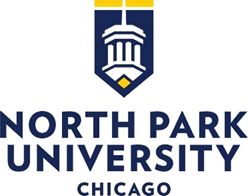 ASSISTANT OR ASSOCIATE PROFESSOR OF BIOLOGY, TENURE TRACKFounded in 1891, North Park University is a Christian university affiliated with the Evangelical CovenantChurch of over 3,200 students from around the country and world. Located for over 125 years on the land of the Miami and Potawatomi tribes in what is today Chicago’s northside, NPU has recently beendesignated a Hispanic Serving Institution and is committed to serving diverse populations. Elevating North Park University’s core distinctives of Christian, city-centered, and intercultural, NPU values diversity among its faculty and is committed to building a racially and culturally diverse intellectual community, and strongly encourages the nomination and candidacies of persons who are Black, Indigenous, and People of Color regardless of gender.MISSION The mission of North Park University is to prepare students for lives of significance and service through education in the liberal arts, professional studies, and theology. VISION Building on our core institutional identity—Christian, city-centered, intercultural—our vision is to create a university of uncommon character and enduring excellence, where faith, learning, and service meet.North Park University is located in the Albany Park neighborhood of Chicago, one of the most ethnically diverse zip codes in the United States. It is nine miles from downtown Chicago. The North Park campus has often been referred to as an oasis in the heart of the city – a place where students from urban, rural, and suburban backgrounds alike can call home. And all of this within the major metropolitan backdrop of Chicago: one of the world’s largest and most diversified economies, renowned for its museums and music, and voted best large city in the U.S. for four years in a row by Condé Nast Traveler.The Biology Department invites applicants for multiple faculty positions beginning in August 2023.  The qualified candidate will have a Ph.D. in Biology or a related discipline.  Candidates with a terminal degree in a healthcare field will be considered.  ABDs are welcome to inquire. We seek a dynamic teacher and a proactive contributor to the North Park community.  The primary teaching responsibilities for all positions are human anatomy and physiology.  The preferred candidates will be able to teach in at least one of these areas: Neuroscience, Developmental Biology, Genetics or Comparative Anatomy.  The preferred candidate will have a record of effective teaching at the undergraduate level.The preferred candidate will develop a laboratory or pedagogy research program that involves undergraduate students.  All North Park faculty also participate in service on university committees as well as advising undergraduate students.  Committee service and advising assignment to commence at the beginning of the second year of the faculty appointment.Application Instructions:
To be considered for this position, please send a cover letter, curriculum vitae, three (3) professional letters of recommendation (including titles, address, phone number, and email) and two essays:
1. A written statement that describes your understanding, experience, and commitment to North Park’s three core identities--Christian, city-centered, and intercultural—as well as your Christian faith journey and how it aligns with the mission and values of the University.2. A statement of the applicant’s teaching philosophyPlease send the above-listed materials to:Matthew Schau, Ph.D.Professor of BiologyInterim Dean, SciencesNorth Park University3225 W. Foster Ave. Box 57Chicago, IL 60625mschau@northpark.edu